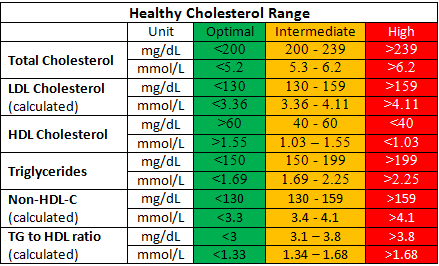 Dr. Carolina Castelli Figley